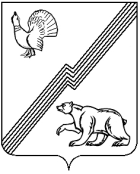 АДМИНИСТРАЦИЯ ГОРОДА ЮГОРСКАХанты-Мансийского автономного округа - ЮгрыПОСТАНОВЛЕНИЕ от 11 июня 2021 года                                                                                 № 1040-пО внесении изменения в постановление администрации города Югорска от 23.01.2019 № 144«Об установлении тарифов на услугиМуниципального бюджетного учрежденияспортивная школа олимпийского резерва «Центр Югорского спорта»В соответствии с Федеральным законом от 29.12.2012 № 273-ФЗ «Об образовании в Российской Федерации», приказом Департамента образования и молодежной политики Ханты-Мансийского автономного округа-Югры от 04.08.2016 №1224 «Об утверждении Правил персонифицированного финансирования дополнительного образования детей в Ханты-Мансийском автономном округе-Югре», решением Думы города Югорска от 26.05.2009  № 51 «О положении о порядке принятия решений об установлении тарифов на услуги муниципальных предприятий и учреждений на территории города Югорска», постановлением администрации города Югорска от 13.01.2020   № 21 «Об утверждении значений общих параметров для определения нормативной стоимости образовательных программ (модулей), реализуемых в рамках персонифицированного финансирования дополнительного образования на 2020 год», Уставом муниципального бюджетного учреждения спортивная школа олимпийского резерва  «Центр Югорского спорта»: 1. Внести в постановление администрации города Югорска от 23.01.2019 № 144 «Об установлении тарифов на услуги Муниципального бюджетного учреждения спортивная школа олимпийского резерва «Центр Югорского спорта» (с изменениями от 20.02.2019 № 374, от 24.07.2019 № 1641, от 05.08.2019 № 1727, от 23.12.2019 № 2757, от 01.06.2020 № 711, от 27.08.2020 № 1190) изменение, изложив приложение в новой редакции (приложение).2. Опубликовать постановление в официальном печатном издании города Югорска и разместить на официальном сайте органов местного самоуправления города Югорска.3. Настоящее постановление вступает в силу после его официального опубликования, и распространяет свое действие на правоотношения возникшие с 01.06.2021. 4. Контроль за выполнением постановления возложить на Занину И.М. начальника управления социальной политики администрации города Югорска Исполняющий обязанностиглавы города Югорска                                                                     Д.А.Крылов Приложениек постановлению администрации города Югорска от 11 июня 2021 года  № 1040-п Тарифы на услуги муниципального бюджетного учреждения спортивная школа олимпийского резерва «Центр Югорского спорта»: реализация дополнительных общеобразовательных общеразвивающих программ в области физической культуры и спорта, осуществляемых в рамках персонифицированного финансирования дополнительного образования и на платной основе№Наименование дополнительной общеразвивающей программыМодули программыКоличество человек в группеВозраст детей(лет)Количество часов по программеСтоимость программы ПФДО, руб.Стоимость дополнительных платных образовательных услуг, руб.Стоимость программы за 1 час, руб.1234567891Художественная гимнастика (дошкольники)10 – 16 чел.5 – 711419 587,2619 551,00171,501Художественная гимнастика (дошкольники)1 модуль10 – 16 чел.5 – 7528 934,548 918,00171,501Художественная гимнастика (дошкольники)2 модуль10 – 16 чел.5 – 76210 652,7210 633,00171,502Мини-футбол (дошкольники)10 – 16 чел.5 – 711419 587,2619 551,00171,502Мини-футбол (дошкольники)1  модуль10 – 16 чел.5 – 7528 934,548 918,00171,502Мини-футбол (дошкольники)2 модуль10 – 16 чел.5 – 76210 652,7210 633,00171,503Спортивная аэробика (дошкольники)10 – 16 чел.5 – 711419 587,2619 551,00171,503Спортивная аэробика (дошкольники)1 модуль10 – 16 чел.5 – 7528 934,548 918,00171,503Спортивная аэробика (дошкольники)2 модуль10 – 16 чел.5 – 76210 652,7210 633,00171,504Легкая атлетика (дошкольники)10 – 16 чел.5 – 711419 587,2619 551,00171,504Легкая атлетика (дошкольники)1 модуль10 – 16 чел.5 – 7528 934,548 918,00171,504Легкая атлетика (дошкольники)2 модуль10 – 16 чел.5 – 76210 652,7210 633,00171,505Плавание (дошкольники)10 – 16 чел.5 – 711419 587,2619 551,00171,505Плавание (дошкольники)1 модуль10 – 16 чел.5 – 7528 934,548 918,00171,505Плавание (дошкольники)2 модуль10 – 16 чел.5 – 76210 652,7210 633,00171,506Спортивная акробатика 10 – 16 чел.5 – 811419 587,2619 551,00171,506Спортивная акробатика 1 модуль10 – 16 чел.5 – 8528 934,548 918,00171,506Спортивная акробатика 2 модуль10 – 16 чел.5 – 86210 652,7210 633,00171,507Баскетбол (школьники)10 – 18 чел.7 – 1219030 313,6330 305,00159,507Баскетбол (школьники)1 модуль10 – 18 чел.7 – 128814 040,0014 036,00159,507Баскетбол (школьники)2 модуль10 – 18 чел.7 – 1210216 273,6316 269,00159,508Дзюдо (школьники)10 – 18 чел.7 – 1219030 313,6330 305,00159,508Дзюдо (школьники)1 модуль10 – 18 чел.7 – 128814 040,0014 036,00159,508Дзюдо (школьники)2 модуль10 – 18 чел.7 – 1210216 273,6316 269,00159,509Легкая атлетика (школьники)10 – 18 чел.7 – 1219030 313,6330 305,00159,509Легкая атлетика (школьники)1 модуль10 – 18 чел.7 – 128814 040,0014 036,00159,509Легкая атлетика (школьники)2 модуль10 – 18 чел.7 – 1210216 273,6316 269,00159,5010Мини-футбол (школьники)10 – 18 чел.7 – 1419030 313,6330 305,00159,5010Мини-футбол (школьники)1 модуль10 – 18 чел.7 – 148814 040,0014 036,00159,5010Мини-футбол (школьники)2 модуль10 – 18 чел.7 – 1410216 273,6316 269,00159,5011Плавание (школьники)10 – 18 чел.7 – 1119030 313,6330 305,00159,5011Плавание (школьники)1 модуль10 – 18 чел.7 – 118814 040,0014 036,00159,5011Плавание (школьники)2 модуль10 – 18 чел.7 – 1110216 273,6316 269,00159,5012Спортивная аэробика (школьники)10 – 18 чел.7 – 1219030 313,6330 305,00159,5012Спортивная аэробика (школьники)1 модуль10 – 18 чел.7 – 128814 040,0014 036,00159,5012Спортивная аэробика (школьники)2 модуль10 – 18 чел.7 – 1210216 273,6316 269,00159,5013Художественная гимнастика (школьники)10 – 18 чел.7 – 1219030 313,6330 305,00159,5013Художественная гимнастика (школьники)1 модуль10 – 18 чел.7 – 128814 040,0014 036,00159,5013Художественная гимнастика (школьники)2 модуль10 – 18 чел.7 – 1210216 273,6316 269,00159,5014Бокс (школьники)10 – 18 чел.6 – 1119030 313,6330 305,00159,5014Бокс (школьники)1 модуль10 – 18 чел.6 – 118814 040,0014 036,00159,5014Бокс (школьники)2 модуль10 – 18 чел.6 – 1110216 273,6316 269,00159,5015Стрельба из лука (школьники)10 – 18 чел.10 – 1819030 313,6330 305,00159,5015Стрельба из лука (школьники)1 модуль10 – 18 чел.10 – 188814 040,0014 036,00159,5015Стрельба из лука (школьники)2 модуль10 – 18 чел.10 – 1810216 273,6316 269,00159,50